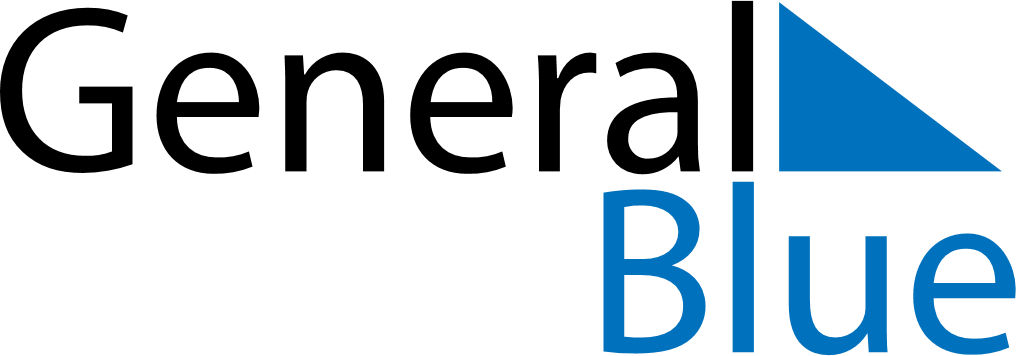 Weekly CalendarJune 28, 2021 - July 4, 2021Weekly CalendarJune 28, 2021 - July 4, 2021Weekly CalendarJune 28, 2021 - July 4, 2021Weekly CalendarJune 28, 2021 - July 4, 2021Weekly CalendarJune 28, 2021 - July 4, 2021Weekly CalendarJune 28, 2021 - July 4, 2021Weekly CalendarJune 28, 2021 - July 4, 2021MondayJun 28MondayJun 28TuesdayJun 29WednesdayJun 30ThursdayJul 01FridayJul 02SaturdayJul 03SundayJul 045 AM6 AM7 AM8 AM9 AM10 AM11 AM12 PM1 PM2 PM3 PM4 PM5 PM6 PM7 PM8 PM9 PM10 PM